ClimatographsGraph the following data using temperature on the x-axis (range -30 to 350 C) and precipitation on the y-axis (range 0 to 45 cm). Identify the Biome based on the climate data. xsw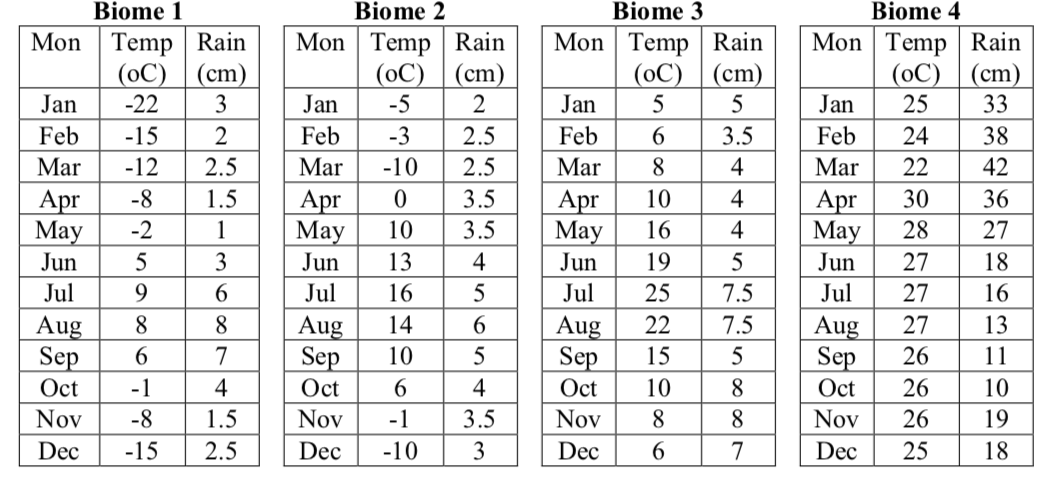 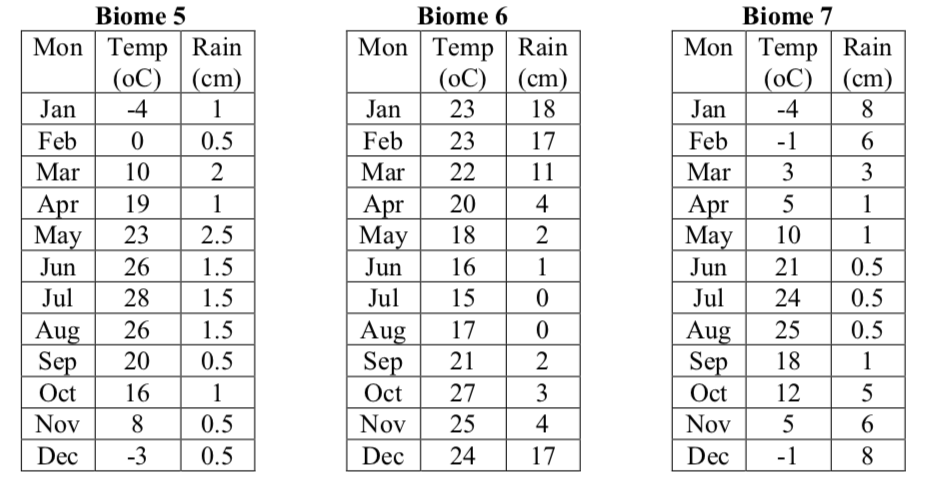 